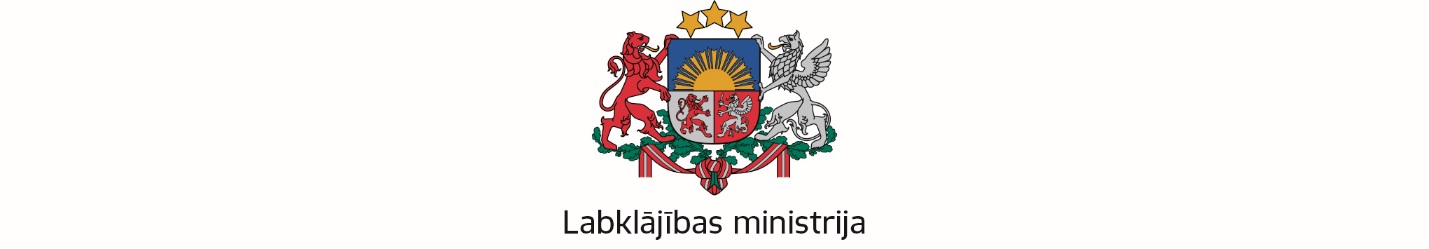 Sociālā darba speciālistu sadarbības padomes sēde2020. gada 15.decembrisDARBA KĀRTĪBASēdes sākums: plkst. 14:00, plānots līdz plkst. 16:30Lm Sarunas online: https://us02web.zoom.us/j/81453820229?pwd=U3Q5T01uQi9WOUsrdGk1T0RqQjVjUT09Izskatāmais jautājumsZiņotāji, uzaicinātie1. Sanāksmes atklāšana un Padomes sēdes darba kārtības apstiprināšana.Ilze Skrodele-Dubrovska, Labklājības ministrijas (LM) Metodiskās vadības un kontroles departamenta (MVKD) direktore2. Sociālās aizsardzības un darba tirgus politikas pamatnostādnes 2021. – 2027. gadamSanita Vasiļjeva, Labklājības ministrijas (LM) Sociālās politikas plānošanas un attīstības departamenta (SPPAD) direktores vietniece3. Aktualitātes LM Eiropas Sociālā fonda projektā “Profesionāla sociālā darba attīstība pašvaldībās” (Nr. 9.2.1.1/15/I/001) (SD projekts).Ilze Kurme, LM MVKD ESF projekta "Profesionālās sociālā darba attīstība pašvaldībās" vadītāja 4. Informācija un aktualitātes par izmaiņām normatīvajos aktos saistībā ar Satversmes Tiesas 2020.gada spriedumiem Ilze Skrodele-Dubrovska, LM MVKD direktore5. Dažādi jautājumi.SDSSP dalībnieki